…………….. ORTAOKULU  YILI**7. Sınıf Matematik 1. Dönem 1. Yazılı**Adı-Soyadı:Numarası:Aldığı Not:1)*Aşağıdaki ifadeleri doğru ise “D”, yanlış ise “Y” yazınız.(4x1=4 puan)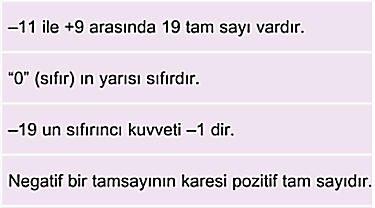 2) Aşağıdaki işlemlerin sonucunu bulunuz.(7x2=14 puan)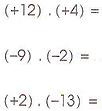 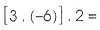 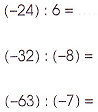 3)*(İsterseniz bir tane, isterseniz iki sayı doğrusu çizebilirsiniz)(4+4=8 puan)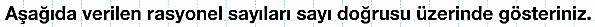 ,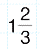 4)*(7 puan)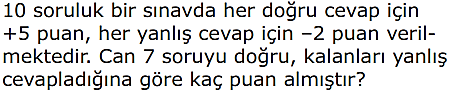 5)*(6 puan)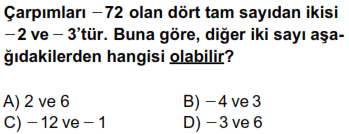 https://www.sorubak.com 6)(7x1=7 puan)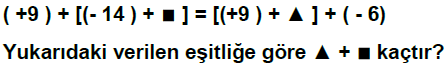 7)(8x2=16 puan)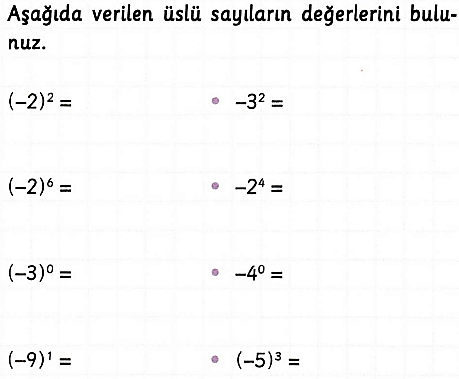 8)Aşağıdaki sayı doğrusunda oklarla gösterilen yerleri rasyonel sayı olarak gösteriniz.(3x3=9 puan)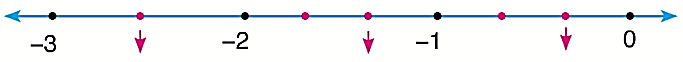 9)*(7 puan)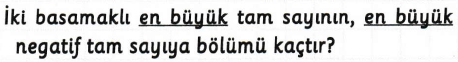 10)Aşağıdaki rasyonel sayıları, ondalık olarak gösteriniz.(3x3=9 puan),,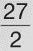 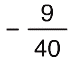 11)* (6 puan)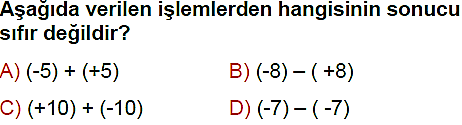 12)(7 puan)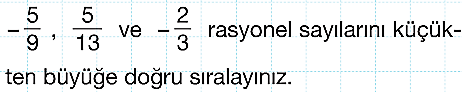 Başarılar !!!                                          ……………………….                               MATEMATİK ÖĞRETMENİNOT: Yıldızlı sorularda işlem yapanlara ilave 1 puan !